dot. postępowania: 16/BL/SERWIS SAMOCHODÓW-WARSZAWA/ZC/15Na podstawie art. 92 ust. 1 ustawy z dnia 29 stycznia 2004 roku Prawo zamówień publicznych (Dz. U. z 2013 r. poz. 907, z późn. zm.) informuję o wyniku oceny ofert złożonych w postępowaniu o udzielenie zamówienia publicznego w trybie zapytania o cenę na obsługę techniczną oraz naprawy pojazdów służbowych Urzędu do Spraw Cudzoziemców garażowanych w Warszawie przy ul. Taborowej 33:Wybór najkorzystniejszej oferty:- za najkorzystniejszą ofertę uznano ofertę Nr 2 złożoną przez Wykonawcę:MM AUTO Marek Brożyna, Maciej Polak S.C.ul. Królewicza Jakuba 87, 02-956 Warszawaoferującego wykonywanie przedmiotu zamówienia za kwoty:1)	Cena oferty za przeglądy techniczne oraz naprawy pojazdów służbowych:  57 204,55 zł brutto, w tym:-	oferowana stawka za 1 roboczogodzinę – 49,20 zł brutto,-     oferowany upust od części zamiennych i materiałów eksploatacyjnych – 15 %;2) cena za przechowywanie 1 kompletu ogumienia przez okres 1 miesiąca – 12,00 zł brutto.Uzasadnienie wyboruOferta uznana za najkorzystniejszą uzyskała spośród złożonych ważnych ofert najwyższą ilość punktów przyznawanych na podstawie przyjętych kryteriów.Wykonawcy, którzy złożyli ważne oferty otrzymali w kryteriach oceny ofert następującą ilość punktów:2.	Informacja o Wykonawcach, których oferty zostały odrzucone wraz z uzasadnieniemNie odrzucono żadnej oferty.3.	Informacja o Wykonawcach wykluczonych z postępowania wraz z uzasadnieniemNie wykluczono żadnego z wykonawców.4.	Informacja o terminie, po którego upływie umowa w sprawie zamówienia publicznego może być zawarta:Zgodnie z art. 94 ust. 2 pkt 3 lit. a) ww. ustawy, Zamawiający może zawrzeć umowę 
w sprawie zamówienia publicznego w terminie krótszym niż 5 dni od dnia przesłania zawiadomienia o wyborze najkorzystniejszej oferty, gdyż w przedmiotowym postępowaniu nie wykluczono żadnego wykonawcy i nie odrzucono żadnej oferty.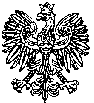       Warszawa, dnia 13 kwietnia 2015 r.Dyrektor GeneralnyUrzędu do Spraw CudzoziemcówArkadiusz SzymańskiBLiPZ - 260 - 1849/2015/MSNumer ofertyNazwa WykonawcyLiczba pkt w kryterium „Cena (koszt) za usługę przeglądów i napraw pojazdów”Liczba pkt w kryterium „Cena (koszt) za przechowywanie 1 kompletu ogumienia przez okres 1 miesiąca”Łączna punktacja1.ABPOL Bogusław Pietrzyk ul. Grochowska 4504 - 186 Warszawa87,0210,0097,022.MM Auto Marek Brożyna, Maciej Polak S.C.ul. Królewicza Jakuba 87, 02-956 Warszawa90,008,3398,33